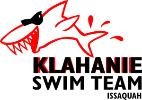 Consignment Sale	*** Recycle your Sharks gear *** Place clean items in a 1-gallon Ziplock bag with information completed below:  Please Circle:  BOY   GIRL  ADULT  UNISEX   SIZE: 					PRICE: $				DESCRIPTION OF ITEM*Please print clearlyNAME: 										EMAIL: 										PHONE # 									------------------------------------------------------------------------------------------------Most items sell quickly…However, please indicate if you wish to reduce item price, if it does not sell the first day of the consignment sale:    NO   YES Lowest price you’ll take for this item:				